CATERPILLAR 631e Motor Scraper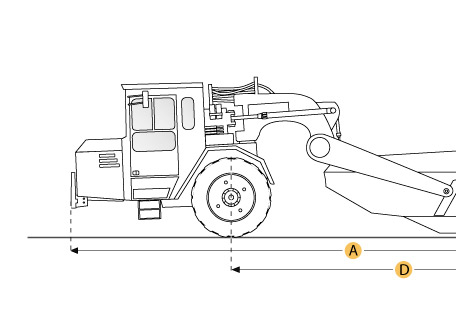 Selected DimensionsSpecificationDimensionsDimensionsDimensionsA. Overall Length46.9 ft in14280 mmB. Overall Width12.9 ft in3940 mmC. Overall Height14.1 ft in4290 mmD. Wheelbase28.8 ft in8770 mmTractor EngineTractor EngineTractor EngineMakeCaterpillarCaterpillarModel34083408Gross Power450 hp335.6 kwDisplacement1098.4 cu in18 LOperationalOperationalOperationalFuel Capacity196.8 gal745 LTire Size37.25-35 30PR (E-3)37.25-35 30PR (E-3)TransmissionTransmissionTransmissionNumber of Forward Gears77Max Speed Forward29.8 mph48 km/hWeightsWeightsWeightsTotal Operating - empty96882.1 lb43945 kgFront Axel - empty64910.7 lb29443 kgRear Axel - empty31971.4 lb14502 kgTotal Operating - Loaded171883.4 lb77965 kgFront Axel - loaded91097.2 lb41321 kgRear Axel - loaded80786.2 lb36644 kgBowlBowlBowlRated Payload75001.3 lb34020 kgHeaped Capactiy31 yd323.7 m3Struck Capacity21.1 yd316.1 m3Max Depth of Cut17.2 in437 mmWidth of Cut11.5 ft in3490 mmDimensionsDimensionsDimensionsOverall Length46.9 ft in14280 mmOverall Width12.9 ft in3940 mmOverall Height14.1 ft in4290 mmWheelbase28.8 ft in8770 mm